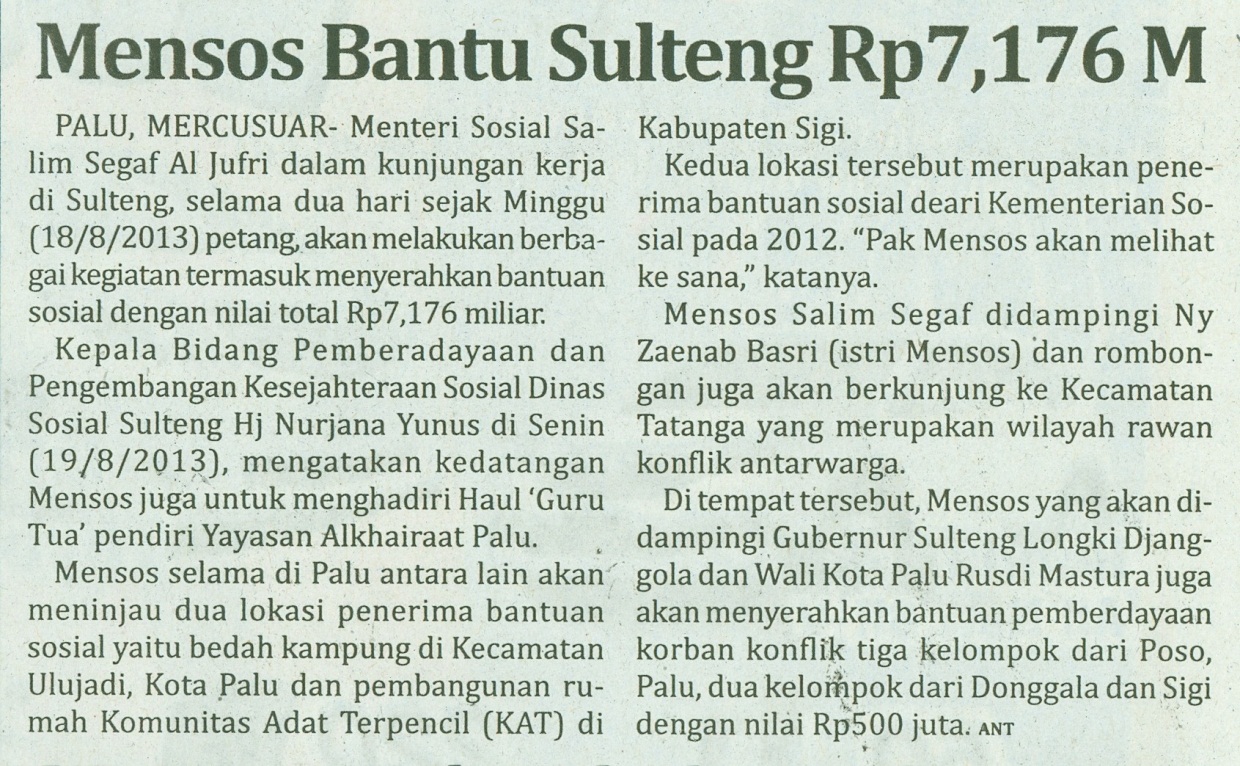 Harian    	:MercusuarKasubaudSulteng IHari, tanggal:Selasa, 20 Agustus 2013KasubaudSulteng IKeterangan:Halaman 14  Kolom 18-19 KasubaudSulteng IEntitas:Provinsi Sulawesi TengahKasubaudSulteng I